Дієприкметник[ред. • ред. код]Матеріал з Вікіпедії — вільної енциклопедії.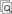 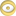 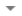 Активні і пасивні дієприкметники[ред. • ред. код]Дієприкметники бувають активні та пасивні. Активні дієприкметники виражають ознаку за дією, яку виконує означуваний (пояснюваний) іменник: атакуючий загін (тобтозагін, що атакує), дозрілий плід (плід, що дозрів).Пасивні дієприкметники виражають ознаку за дією, яка спрямована на означуваний іменник: розв'язана задача (задача, яку розв'язали), пошитий костюм (костюм, який пошили).Творення дієприкметників[ред. • ред. код]Як активні, так і пасивні дієприкметники творяться від дієслів.Творення активних дієприкметників[ред. • ред. код]Активні дієприкметники можуть утворюватися і від перехідних, і від неперехідних дієслів. Активні дієприкметники мають форму теперішнього й минулого часу. Активні дієприкметники теперішнього часу недоконаного виду творяться від дієслівної основи теперішнього часу недоконаного виду (основа утворюється відкиданням закінчень -ать (-ять) і -уть (-ють) у дієслів у третій особі множини теперішнього часу) за допомогою суфіксів -уч- (-юч-) для дієслів, які належать до І дієвідміни, і суфіксів -ач- (-яч-)[4] для дієслів ІІ дієвідміни. Наприклад: керувати → керу|ють → керу- + -юч- і закінчення -ий = керуючий; лежати → леж|ать → леж- + -ач- і закінчення -ий =лежачий.Активні дієприкметники минулого часу доконаного виду творяться від основи інфінітива (така основа утворюється відкиданням суфікса -ти) дієслів доконаного виду за допомогою суфікса -л-. При цьому суфікс основи -ну- в процесі словотворення випадає. Наприклад, посивіти → посиві|ти → посиві- + -л- і закінчення -ий = посивілий.